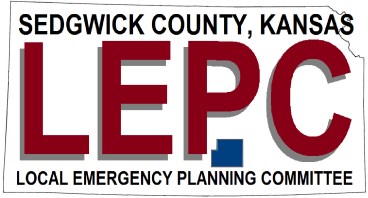 Meeting Locations 2022Via Zoom and On-LocationFebruary 17th  2pmhttps://us02web.zoom.us/j/87204847573Dial by your location:  1-346-248-7799 Meeting ID: 872 0484 7573** Presenter: BC Lane PearmanLocation:  WFD RTC  4746 E 31st St S  Wichita, KS 67210May 19th  	2pmhttps://us02web.zoom.us/j/85220847489Dial by your location:  1-346-248- 7799 Meeting ID: 852 2084 7489**Presenter Robert McKenzie Phillips 66Location:  Phillips 66 2400 E 37th St N  Wichita, KS  67219August 18th 2pmhttps://us02web.zoom.us/j/84573049312Dial by your location:   1-346-248-7799Meeting ID: 845 7304 9312**Presenter Andrew Hall  Spirit AerosystemsLocation:  3801 S Oliver Wichita, KS  67210November 17th 2pmhttps://us02web.zoom.us/j/86938365579Dial by your location:  1-346-248-7799Meeting ID: 869 3836 5579**Presenter Deputy NarvaisLocation:  4310 19th St  Wichita, KS  67208  